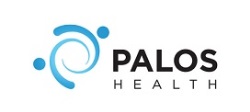 Palos MyChart Patient PortalMinor Proxy Authorization (under age 12)Parent/Guardian Information (All sections required-please print clearly.)Name ___________________________________________  Date of Birth _________________Email address on file:  _________________________________________________ Street Address ______________________________  City ________________ State ____  Zip _______Phone Number ________________________  Medical Record # ____________________________Minor Information (All fields are required. A separate form must be completed for each minor.)Name ___________________________________________  Date of Birth _________________If the minor’s address is the same as that provided for the parent/guardian above, please check here: If the minor’s address is different from that provided for the parent/guardian above, please complete below:Street Address ______________________________  City ________________ State ____  Zip _______Phone Number ________________________  Medical Record # ____________________________I am requesting that I, ____________________________, as the parent/guardian of the above-identified patient, receive access to this patient’s health information that is available in the Palos MyChart Patient Portal.  This form does not authorize release of the minor patient’s medical record to me by other methods or in other forms (e.g. paper). By signing below, I acknowledge that I have read and understand this Minor Proxy authorization. I also certify that I am the parent or legal guardian of the minor listed on this form and that all information and any supporting documentation that I have provided is correct. I understand that my access will be automatically terminated on my child’s 12th birthday. *If the individual indicates that he or she is the child’s legal guardian, this request must be accompanied by a copy of legal documentation verifying the individual’s status as a legal guardian. 